Angestrebte Vermittlung von Kompetenzen am Ende der Klasse 7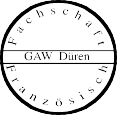 Grundlage: KLETT: Lehrbuch Découvertes G9 NRW,  Band 1Interkulturelle KompetenzenOrientierungswissen:Persönliche Lebensgestaltung:Familie, Freunde, tägliches Leben und Tagesabläufe, Freizeit, Ferien (Unité 2, 3, 4, 5, 6)Ausbildung/SchuleSchule in Frankreich und Deutschland, Schulalltag und Schultheater in einem französischen Collège (Unité 2, 4, 5)Gesellschaftliches LebenFreizeitaktivitäten (Unité 2, 4), Geburtstagsbräuche (Unité 3), Feste in Frankreich (Unité 3), Theater in FrankreichStädte, Regionen:Paris (Unité 1, 4), Fontainebleau (Unité 3), Nice (Unité 6)Werte, Haltungen und Einstellungen:z. B. ein Geburtstag in Frankreich: Geburtstagsbräuche (Unité 3)Handeln in Begegnungssituationen:z. B. sich vorstellen und sich kennenlernen (Unité 1, 2), einen Chatpartner finden (Unité 2), sich verabreden (Unité 4), eine Umfrage machen (Unité 4)Verfügbarkeit von sprachlichen Mitteln und sprachliche Korrektheit:Wortschatz:themengebundener Wortschatz zuBegrüßung/Verabschiedung, Person, Familie, FreundeGeburtstagMonatsnamenUhrzeiten, Tageszeiten, WochentageFreizeitaktivitäten, Sport, Wohnort (Stadt, Viertel, Straße, Haus, Wohnung)StadtbeschreibungKultur (Theater, Graffiti, Youtube-Stars)Vorlieben und AbneigungenSchule (Gebäude, Räumlichkeiten, Lehrer, Fächer)WetterFarbenZahlen -100elementarste Mittel des discours en classeGrammatik:ArtikelBildung einfacher Aussage- und Fragesätze; bejaht und verneintFrage: Entscheidungsfragen mit est-ce que, Ergänzungsfragen mit Fragewort und est-ce quebestimmte und unbestimmte Artikel im Singular und PluralPersonalpronomenPossessivbegleiter (mon, ma, mes/ton, ta, tes/son, sa, ses/notre, nos, votre, vos/leur, leurs)Plural des NomensPräposition à und bestimmter Artikel, de + bestimmter Artikel (article contracté)ImperativVerben auf – er (auch aller), avoir und être, Verben auf - re (faire, lire, écrire, prendre), Verben auf -oir (voir)Verben mit direktem und indirektem ObjektAdjektive (Angleichung und Stellung)Zeiten: présent, futur composéMengenangaben: beaucoup de, plus deVerneinung: ne…pasSatzstruktur: sujet — prédicat — complément d'objet (in)directOrthographie: elementare Laut-SchriftkombinationenAussprache / Intonation: grundlegende Aussprache- und IntonationsmusterKommunikative Kompetenzen:Hörverstehen und Hörsehverstehen: Verstehen einfacher Äußerungen, Hörtexte, Videos im InternetAn Gesprächen teilnehmen: Verständigung in einfachen Alltags- und elementaren KlassensituationenZusammenhängendes Sprechen: Wiedergabe einfacher persönlicher Erfahrungsbereiche (Personen, Orte, Ereignisse)Leseverstehen: Informationsentnahme aus kurzen einfachen Texten zu vertrauten ThemenSchreiben: schriftliche Fixierung von Unterrichts- und Lernergebnissen, Verfassen einfachster AlltagstexteSprachmittlung: sinngemäßes Übertragen von einfachen Informationen und Äußerungen in der jeweils anderen SpracheMethodische Kompetenzen:Hör-/Hör-Sehverstehen und Leseverstehen- Üben und Anwenden des Hör-/Hörsehverstehens und Leseverstehen unter regelmäßiger Nutzung der Möglichkeiten des Lehrwerks, z.B.: Vorspielen/ Mitlesen/Vorlesen der Lektionstexte, Hörverstehensübungen, Vis-à-vis (Video im Internet), Jeu de sons, Chansons, etc.Sprechen und SchreibenÜben und Anwenden der Sprechfertigkeiten in kommunikativen Alltagssituationen, orientiert am LehrwerkÜben und Anwenden der Schreibfertigkeit mittels: Selbstpräsentation, einfacher Bildbeschreibungen, Erzählen einfacher Bildergeschichten, Umgestaltungsaufgaben, Erstellen von kurzen Mails, SMS, eine„Einminutenrede“ halten etc.Umgang mit Texten und MedienGlobales und selektives TextverstehenTextsortenverständniseinfache Textproduktion (savoir écrire une carte, savoir se présenter, présenter un ami, son école etc.)Schlüsselwörter in einem Text findengrundsätzliche FehlervermeidungsstrategienSelbstständiges und kooperatives SprachenlernenErlernen von Wortschatz: Vokabelnetz, Worterschließungstechnikenggf. StationenlernenRevisions- und Tandemübungen: Bilan (Auto-Evaluation), Arbeitsprozesse strukturieren